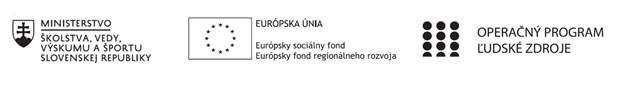 Správa o činnosti pedagogického klubu Príloha:Prezenčná listina zo stretnutia pedagogického klubuPríloha správy o činnosti pedagogického klubu                                                                                             PREZENČNÁ LISTINAMiesto konania stretnutia: ZŠ Sama CambelaDátum konania stretnutia: .....10.05.2021 ........Trvanie stretnutia: ...14, 00 – 17,00 hod......Zoznam účastníkov/členov pedagogického klubu:Meno prizvaných odborníkov/iných účastníkov, ktorí nie sú členmi pedagogického klubu  a podpis/y:Prioritná osVzdelávanieŠpecifický cieľ1.1.1 Zvýšiť inkluzívnosť a rovnaký prístup ku kvalitnému vzdelávaniu a zlepšiť výsledky a kompetencie detí a žiakovPrijímateľZákladná škola Sama Cambela, Školská 14, 976 13 Slovenská ĽupčaNázov projektuZvýšenie kvality vzdelávania na ZŠ Sama Cambela v Slovenskej ĽupčiKód projektu  ITMS2014+312011R070Názov pedagogického klubu 5.6.2. Pedagogický klub - čitateľské dielne s písomným výstupomDátum stretnutia  pedagogického klubu10.05.2021  Miesto stretnutia  pedagogického klubuZŠ Sama Cambela, Slovenská ĽupčaMeno koordinátora pedagogického klubuMgr. Marcela KramcováOdkaz na webové sídlo zverejnenej správyhttp://www.zsslovlupca.edu.sk/Manažérske zhrnutie:Je známe, že kto rozumie textom, rozumie aj svetu. Totiž bez porozumenia je človek často bezradný a nevie si správne vybrať z množstva informácií, ktoré sa na neho valia z viacerých strán. V súvislosti s touto bezradnosťou je ľahšie manipulovateľný a nesamostatný. Hlavne pre tieto skutočnosti je v dnešnej dobe veľmi dôležité disponovať čitateľskými zručnosťami, ktoré sú potrebné už v škole, aby učenie pre deti bolo efektívne a zmysluplné. Táto kompetencia však ovplyvňuje aj uplatnenie absolventov v praktickom živote a na trhu práce. Nezanedbateľná je i práca s umeleckým textom, ktorý je potrebný pre rozvoj krásy duše. Aby sme predišli zbytočným problémom a aby boli naši žiaci správne vyzbrojení do reálneho života, mali by vedieť urobiť podrobnú analýzu textu, zhodnotiť prečítaný text, dokázať porovnávať rozličné informácie v textoch s neznámym obsahom a netypickej formy. Mali by vedieť rozlišovať, čo poskytuje text, kriticky ho hodnotiť a približovať sa k porozumeniu mimo textu, pracovať s textom s neznámou formou i obsahom, nájsť informáciu, dedukovať, ktoré informácie sú pri riešení úlohy podstatné a ktoré nie. (zdroj. eduworld.sk)Kľúčové slová:Procesy porozumenia textu, informácie, obsah a forma, dedukciaHlavné body, témy stretnutia, zhrnutie priebehu stretnutia: Náplňou stretnutia bolo oboznámenie sa s problematikou metód a techník čítania s porozumením, konkrétne s metódou Postup 5-4-3-2-1.POSTUP 5-4-3-2-1Najprv si žiak prečíta text a potom z neho získava nasledujúce informácie:a) 5 nových informácií,b) 4 informácie, ktoré sa týkajú hlavnej myšlienky textu,c) 3 nové slová, ktoré našiel v texte,d) 2 informácie, ktoré už poznal,e) 1 vec, na ktorú nenašiel v texte odpoveď.Uvedenú metódu, Postup 5-4-3-2-1, sme uplatnili pri vytvorení vzorového pracovného listu. V pracovnom liste sme použili dva podobné texty. Prvý jednoduchší, s menším počtom informácií, druhý obsiahlejší s novými, pridanými informáciami. Žiak si najprv prečíta prvý text, ktorý obsahuje nejakú novú informáciu. Po prečítaní dáme žiakom ďalší text, ktorý má podobný obsah. Úlohou žiakov je zistiť, ktoré informácie sú totožné v obidvoch textoch a ktoré sú uvedené ako nové v druhom texte.Závery a odporúčania:Na dosiahnutie úplného porozumenia písaných textov žiakmi sme do úloh aplikovali niektoré z úrovní čitateľskej gramotnosti. získavanie informácií: žiak vie nájsť určené informácie v texte, zistiť vzťahy medzinimi, posúdiť ich dôležitosť pre splnenie úlohyinterpretácia: úlohy si vyžadujú logické spracovanie informácií, ktoré musí vedieťporovnať, vyvodiť z nich závery a hľadať podporné dôkazyuvažovanie o obsahu textu a jeho hodnotenie: od čitateľa sa požaduje, aby posúdilinformácie z textu a porovnal ich so svojimi predchádzajúcimi vedomosťami, prípadnes poznatkami zdrojov, vyjadril svoj vlastný postoj k nimVýsledným výstupom bude pracovný list zaradený do zbierky textov s úlohami na rozvoj čitateľskej gramotnosti. Vypracoval (meno, priezvisko)Mgr. Marcel HlaváčDátum10.05.2021Podpis............................Schválil (meno, priezvisko)............................Dátum............................Podpis............................Prioritná os:VzdelávanieŠpecifický cieľ:1.1.1 Zvýšiť inkluzívnosť a rovnaký prístup ku kvalitnému vzdelávaniu a zlepšiť výsledky a kompetencie detí a žiakovPrijímateľ:Základná škola Sama Cambela, Školská 14, 976 13 Slovenská ĽupčaNázov projektu:Zvýšenie kvality vzdelávania na ZŠ Sama Cambela v Slovenskej ĽupčiKód ITMS projektu:312011R070Názov pedagogického klubu:5.6.2. Pedagogický klub - čitateľské dielne s písomným výstupomč.Meno a priezviskoPodpisInštitúcia1.Mgr. Marcel HlaváčZŠ Sama Cambela2.PhDr. Jana JamriškováZŠ Sama Cambela3.Mgr. Marcela KramcováZŠ Sama Cambelač.Meno a priezviskoPodpisInštitúcia